INTERNATIONAL POLITICAL SCIENCE ASSOCIATIONResearch Committees Review – Evaluation Report*Submission outline - please supplement with additional pages where necessaryNumber and Name of research committeeDate of initial recognition within IPSA Officers  (full name/address/telephone/fax/email)Chair/President:Vice-chair/Co-chair: Secretary:Treasurer:Other board members:Date of last electionDo you charge for membership in your RC? If so, please detail the membership costs and other relevant information regarding services offered.Number of members on your member’s listNewsletter (title/frequency/circulation)Subject (we would welcome a brief state - about 100 words - describing the work of this group in terms of its main focus within political science)Activities during the last six years (conferences, meetings, workshops, roundtables - including place, date, title and themes)Publications (books, special journals, discussion papers, conference proceedings, newsletters, including title(s), author(s), editor(s), date, place, publisher)Other activities (including honours, awards, grants)Inter-RC and cooperation and interaction with Political Science Associations (PSAs) in the last six years. Please indicate other RCs with which you have mounted joint workshops or conferences, or publications or other activities. Please do the same for any PSAs you have worked with.Do you have a website? If yes, when was the last update?  Further activities planned during the next three to six years  Name _______________________________   Position  _____________________________________        Signed _________________________________    Date  _____________________________________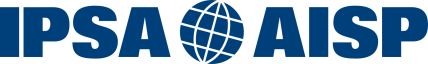 